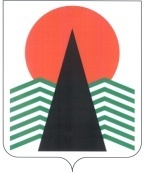  Администрация Нефтеюганского районаТерриториальная комиссияпо делам несовершеннолетних и защите их правПОСТАНОВЛЕНИЕ № 431 января 2017 года, 10 – 15 ч. г. Нефтеюганск, 3мкрн., д. 21, каб. 430зал совещаний администрации Нефтеюганского района,(сведения об участниках заседания указаны в протоколе №4 заседания территориальной комиссии)О положении  детей  на  территории Нефтеюганского района в 2016 году	С целью исполнения пункта 9 статьи 14 закона Ханты-Мансийского автономного округа – Югры от 12.10.2005 № 74-оз «О комиссиях по делам несовершеннолетних и защите их права в Ханты - Мансийском автономном округе – Югре и наделении органов местного самоуправления отдельными государственными полномочиями по образованию и организации деятельности комиссий по делам несовершеннолетних и защите их прав»,  заслушав и обсудив полученные данные о положении детей на территории района, территориальная комиссия по делам несовершеннолетних и защите их прав Нефтеюганского района установила:	 В органах ЗАГС Нефтеюганского района в 2016 году зарегистрировано рождение 449 детей (2015 год – 503, 2014 год – 516, 2013 г.  – 534), из них девочек – 215, мальчиков – 234, в том числе зарегистрировано рождений:- у матерей, не достигших возраста 18 лет – 4 ребенка (2015 г. – 2, 2014 г. – 6; 2013 г.  – 5); - у одиноких матерей – 29 детей (2015 г. – 37, 2014 г. – 45; 2013 г. - 42);- у родителей коренных малочисленных народов Севера – 15 детей (2015 г. -11, 2014 г. – 15, 2013 г.  – 13).	В течение 2016 года зарегистрировано актов:- о заключении брака – 211 (2015 г. – 307, 2014 г. – 291, 2013 г. - 382);- о расторжении брака – 219 (2015 г. – 202, 2014 г. – 229, 2013 г.- 232);- о смерти - 235 (2015 г. – 217, 2014 г. – 246, 2013 г. – 234), в том числе дети до 18 лет – 4 ребенка (2015 г. – 1, 2014 г. – 8, 2013 г. – 8).	По данным  Нефтеюганской районной больницы (далее – НРБ) численность населения Нефтеюганского района в 2016 году составила 45 010 человек, в том числе детское население – 9 165 человек. По сравнению с 2015 годом коэффициент рождаемости  снизился (с 11,3 до 10), значительно увеличился коэффициент младенческой смертности на 1000 детей  - 6,60 (2015 г. – 0), смертности детей от 0 до 17 лет – 0,4  (в 2015 г.- 0,1), естественный прирост  4,8 (2015 г.- 6,4).	Численность женского населения составляет 22 697 человек, в том числе  женщин фертильного возраста (15-49 лет) – 13 617 (60%), девочек до 18 лет в структуре женского населения 20%. По данным Нефтеюганской районной больницы в 2016 году  снизилось количество абортов (с 210 в 2015 г. до 189 в 2016 г.),  девушки до 18 лет в НРБ по поводу прерывания беременности не обращались.Распространенность заболеваний среди  детей несколько снизилась (с 2310,0 в 2015 г. до 2086,6 в 2016 г.) за счет  болезни  органов дыхания,   органов кровообращения, желудочно-кишечного тракта, болезни кожи, перинатальной патологии,  крови, новообразований. При этом отмечается увеличение заболеваний нервной системы, травм и отравлений. Общая заболеваемость среди детей снизилась (с 2054,5 в 2015 г. до 1748,6 в 2016 г.). В структуре заболеваний на 1-м месте – заболевания органов дыхания, на 2-м месте – инфекционные заболевания, на 3-м месте – заболевания органов зрения.          Распространенность заболеваний среди подростков уменьшилась (с 2561 на 1000 чел. в 2015 г.  до 1770,5 в 2016 г.). Уменьшилось число заболеваний органов зрения, слуха, дыхания,  заболеваний желудочно-кишечного тракта, новообразований, костно-мышечной системы, врожденные аномалии, травмы.  При этом выросло число патологии органов мочеполовой системы, психические расстройства.           Общая заболеваемость среди подростков уменьшилась (с 1573,8 в 2015 г. до 1139,8 в 2016 г.) за счет инфекционных заболеваний, органов зрения, слуха, болезней органов дыхания, кожи, костно - мышечной системы. 	Количество детей, находящихся на диспансерном учете выросло (с 1215 в 2015 г. до 1289 в 2016 г.) за счет заболеваний органов зрения, системы кровообращения, мочеполовой, костно-мышечной системы и врожденных аномалий. При  этом  отмечается уменьшение числа детей, состоящих на диспансерном учете по поводу инфекционных заболеваний, заболеваний кожи, нервной системы, органов дыхания.	Количество подростков, находящихся на диспансерном учете, увеличилось на 40 чел. (с  409 чел. в 2015 г. до 449 в 2016 г.) за счет большинства нозологий.	Снизилось число подростков, передающихся во взрослую поликлинику по достижению 18 лет, признанных здоровыми (с 33,0% в 2015 г. до 25,3% в 2016 г.).    Количество детей и подростков, оздоровленных в течение года остаётся стабильным. Несколько увеличилось  число детей и подростков, оздоровленных в летний период (с 57,2% в 2015 г. до 59% в 2016 г.). Диспансерная группа ежегодно получает как амбулаторное, так стационарное и санаторно-курортное оздоровление, охват несколько  уменьшился (с 92,9% в 2015 г. до 90,0% в 2016 г.). Дети-инвалиды оздоровлены на 87,7%, КМНС – на 67%.  Охват оздоровлением детского населения района составил в 2016 г. -73% против 72,8% в 2015 г.	Одним из приоритетных направлений является ежегодная диспансеризация детей-сирот, которая была начата в 2013 году в соответствии с приказом Департамента здравоохранения Ханты-Мансийского автономного округа - Югры №242 от 04.06.2013 «Об организации  диспансеризации  детей-сирот и детей, оставшихся без попечения родителей, в том числе усыновленных (удочеренных), принятых под опеку (попечительство) в приемную или патронатную семью, в медицинских организациях Ханты-Мансийского автономного округа – Югры». Детей-сирот и детей, оставшихся без попечения родителей, в том числе усыновленных (удочеренных), принятых под опеку (попечительство) в приемную или патронатную семью, в Нефтеюганском районе – 137 человек.  В структуре заболеваемости детей-сирот и детей, оставшихся без попечения родителей, первое место занимают болезни глаз, на втором месте – заболевания желудочно-кишечного тракта, на третьем месте – болезни костно-мышечной системы. Прошли дополнительные консультации и исследования в амбулаторных условиях и условиях дневного стационара 31 ребенок (22,6%). В амбулаторных условиях и условиях стационара получили лечение и /или оздоровление 100%  детей указанной категории.  На территории Нефтеюганского района проживает 4 ребенка, страдающих редкими орфанными заболеваниями. При проведении неонатального скрининга на наследственные заболевания выявлено заболевание - фенилкетонурия у троих детей в 2002, 2004 и 2006 годах. Установлен диагноз - незавершенный остеогенез у одного ребенка в 2012 году.	Дети регулярно наблюдаются врачами бюджетными учреждениями автономного округа «Нефтеюганская районная больница», «Окружная клиническая больница «Травматологический центр» и генетиками «Окружной кардиологический диспансер «Центр диагностики и сердечно-сосудистой хирургии». Согласно рекомендациям врачей дети получают ежемесячно бесплатно дорогостоящее специализированное лечебное питание (заменители продуктов питания – низкобелковые). 	Данные дети полностью обеспечены необходимыми лекарственными препаратами за счет средств федерального и окружного бюджетов.     	Всего в  районе на 01.01.2017 проживает 129 детей-инвалидов  (увеличение на 1,4% по сравнению с 2015 годом – 123 человека). Наибольший удельный вес среди детей и подростков-инвалидов составляют психические расстройства, болезни нервной системы  и  эндокринной системы. Причём, если количество инвалидов с врождённой патологией ежегодно снижается, а с болезнями нервной системы остаётся стабильным, то число инвалидов с психическими расстройствами ежегодно растёт. 	 Социальную поддержку детей-инвалидов и семей с детьми инвалидами осуществляет бюджетное учреждение Ханты-Мансийского автономного округа – Югры «Реабилитационный центр для детей и подростков с ограниченными возможностями "Дельфин".	За 2016 год в соответствии с государственным заданием специалистами учреждения обслужено 1005 человек (2015 г. – 1 000).В 2016 году в учреждении внедрены  инновационные, малозатратные, стационарозамещающие технологии. В рамках программы «Гнездышко», направленной на раннее выявление детей с риском развития стойких ограничений жизнедеятельности и комплексной помощи семьям, воспитывающих детей с ограниченными возможностями здоровья, детей-инвалидов в возрасте от 0 до 3 лет, обслужено 95 детей, из них выявлен риск развития стойких ограничений жизнедеятельности у 2 детей, с которыми организована работа совместно со здравоохранением.Осуществляется комплексная  медико-социальная и психолого - педагогическая помощь несовершеннолетним с расстройствами аутистического спектра и других ментальных нарушений  в рамках программы «Радуга дождя». В данном направлении обслужено 39 детей с ментальными нарушениями. У 34 детей данной категории отмечена положительная динамика, что составляет 87% качества организованной работы, влияющей на повышение качества жизни ребенка, семьи.	В районе функционирует одно дошкольное образовательное учреждение комбинированного вида – детский сад «Капелька», в котором осуществляется совместное образование здоровых детей и детей-инвалидов. В остальных дошкольных образовательных учреждениях воспитание и обучение детей-инвалидов проводится в группах общеразвивающего назначения по индивидуальному маршруту. Количество детей с ограниченными возможностями здоровья, посещающих дошкольные учреждения – 17 человек. В дошкольных образовательных учреждениях созданы условия для получения детьми-инвалидами не только образовательных услуг, но и для социализации в соответствии с их возможностями.В школах района на 01.09.2016 по адаптированным образовательным программам общего образования обучается 119 человек (всего 4858). Это дети  с нарушением опорно-двигательного аппарата - 3, дети с задержкой психического развития – 114, есть  слабовидящий (1) и слабослышащий (1) ребенок.На территории района социальное обслуживание семей с детьми также осуществляется бюджетным учреждением Ханты-Мансийского автономного округа – Югры «Комплексный центр социального обслуживания населения «Забота» (далее – Учреждение).	 В Учреждении с 2012 года реализуется комплексная  программа «Семья», направленная на оказание социальной поддержки различным категориям семей и несовершеннолетних. В рамках данной программы действует комплекс подпрограмм: Подпрограмма «Возрождение» направлена  на выведение семьи из состояния неблагополучия, интеграцию семьи в здоровое общество с ориентацией на здоровый образ  жизни, восстановление ее социального статуса. В рамках подпрограммы функционируют:- Участковая  социальная служба, которая создана  с целью максимального приближения социальной работы к месту проживания семей, отдельных категорий граждан, оказавшихся в трудной жизненной ситуации, профилактики семейного неблагополучия и социального сиротства. В 2016 году на учете участковой службы состояло 319 семей, в них 524 ребенка, находящихся в социально опасном положении, трудной жизненной ситуации: многодетные семьи – 44, неполные семьи – 44, полные – 221, опекаемые –  5 семей  (в 2015 году на социальном учете состояло 292 семьи, в них 438 детей, находящихся в социально опасном положении, трудной жизненной ситуации, в 2014 году – 247 семей, в них 471 несовершеннолетний).  - Служба «Социальный патруль» (цель: профилактика безнадзорности) - осуществлено 80 выездов (в 2015 г. – 117, в 2014  - 146), безнадзорных несовершеннолетних не выявлено.- Телефонная служба «Помощь»  предоставила  консультирование на  1313 обращений  (в 2015 г. – 1063, в 2014  - 1106).С 2015 года в бюджетном учреждении «Комплексный центр социального обслуживания населения» реализуется межведомственная программа по ранней профилактике семейного неблагополучия, в том числе социального сиротства и жестокого обращения с детьми «Семья. Все начинается с любви». Программа реализуется по 3 направлениям в поселениях Нефтеюганского района – пгт. Пойковский, п. Салым, п. Юганская Обь, п. Куть-Ях. Общий охват участников программы «Семья. Все начинается с любви …» за текущий год составило 172 человека, проведено 38 мероприятий (2015  – 37 человек, 11 мероприятий). В рамках подпрограммы «Домашний очаг», направленной на осуществление социального сопровождения замещающих семей, повышение педагогической грамотности замещающих родителей, в учреждении функционируют:- «Школа замещающей семейной заботы»  по  обучению  потенциальных родителей. В 2016 году с целью подготовки к принятию ребенка в семью обратилось 30 потенциальных родителей (в 2015 – 45, в 2014  - 37). Из них успешно прошли подготовку с получением свидетельства - 20 граждан (2015 – 33, 2014 - 17), оформлена опека без прохождения обучения в соответствии с законодательством РФ - 5 человек (2015 – 8, 2014 - 7). Самостоятельно отказались от дальнейших действий по принятию ребенка в семью, переосмыслив свои мотивы, возможности и способности –  1 гражданин (2015 – 4, 2014 - 13), тем самым предотвратив возможные трудности, к которым семья не была готова, и на раннем этапе предупредив возможные возвраты детей в детские дома.- «Служба сопровождения замещающих семей»  - всего сопровождением  охвачено 79 замещающих семей (2015 – 85, 2014 - 83), для них проведено 106 консультационно-коррекционных мероприятий, проведен тренинг в 1 семье на гармонизацию детско-родительских отношений. По результатам ежегодного тестирования на комфортность пребывания несовершеннолетнего в семье в 2016 году тестирование прошли  132 несовершеннолетних (2015 – 119, 2014 - 103),  из них выявлен дискомфорт, определяющийся возрастными особенностями подростков у 6 несовершеннолетних (2015 – 4, 2014 – 2). В отношении данных несовершеннолетних и их семей  разработаны индивидуальные программы реабилитации с целью устранения дискомфорта пребывания несовершеннолетних  в семье, успешной  социализации их в обществе. Общее количество детей – сирот и детей, оставшихся без попечения родителей, проживающих в районе,  на 31.12.2016 составляет 189 человек (2015 г. – 202, 2014 г. – 186, 2013 г. – 180). В течение года выявлено 11 детей, оставшихся без попечения родителей (2015 г. -17, 2014 г. – 18, 2013 г. – 18), все дети устроены в семьи граждан.  С целью защиты прав и законных интересов несовершеннолетних в 2016 году лишено и ограничено 17 родителей в отношении 20 детей (2015 г. - 8 родителей были лишены родительских прав в отношении 10 детей, 2014 г. -5 родителей лишены в отношении 6 детей и 5 ограничены в родительских правах в отношении 8 детей;  2013 г. – 12 лишены (13 детей) и 4 ограничены в правах (5 детей); в отчетном году отсутствуют факты восстановления родителей в правах (2015 г. - 3 родителей восстановлены в родительских правах в отношении 5 детей, 2014 г. – 1 родитель в отношении 2 детей, 2013 г. – 1 родитель в отношении 1 ребенка).В течение 2016 года обеспечены жилыми помещениями 25 лиц из числа детей-сирот и детей, оставшихся без попечения родителей, чьё право наступило в 2014 - 2016 гг. На 31.12.2016  не обеспечены жилыми помещениями 4 человека, у которых право наступило в 2016 году. 26 декабря 2016 года на заседании жилищной комиссии при администрации Нефтеюганского района  распределены  4 жилых помещения в гп.Пойковский для 4 лиц из числа детей – сирот и детей, оставшихся без попечения родителей.Муниципальная сеть образовательных организаций, подведомственных Департаменту образования и молодежной политики, в новом учебном году остается на уровне прошлого года: 14 дошкольных образовательных организаций и 7 дошкольных групп в общеобразовательных организациях, 14 школ и 3 учреждения дополнительного образования.Муниципальной системой дошкольного образования охвачены 2 427 детей в возрасте от 1,5 до 7 лет, что составляет 63% от общего количества детей дошкольного возраста на территории Нефтеюганского района. В районе обеспечена 100% доступность дошкольного образования для детей в возрасте от 3-х до 7 лет. В 8 поселениях района из 9-ти снят вопрос очередности в детские сады детям в возрасте от 1,5 до 3-х лет. Приоритетным на сегодняшний день остается обеспечение доступности дошкольного образования для детей в возрасте от 1,5 до 3-х лет в сельском поселении Сингапай. Вопрос очередности будет решен с вводом в эксплуатацию нового детского сада, окончание строительства которого запланировано в 2018 году.	В общеобразовательных учреждениях в 2016-2017 учебном году приступили к обучению 4 858 обучающихся (в 2015-2016 уч. г. – 4800 обучающихся, в 2014 – 2015 уч. г. – 4686 обучающихся). В 2016 году 429 (100%) учащихся 9 классов завершили свое обучение по программам основного общего образования. Из них 12 выпускников получили аттестат с отличием. Средние баллы по всем предметам государственной итоговой аттестации выпускников 11 классов 2016 года сопоставимы с результатами последних лет. Остается высокой доля выпускников, сдавших ЕГЭ по русскому языку от 70 баллов и выше – 34%. Больше выпускников, чем год назад, преодолели минимальные пороги на ЕГЭ по физике и информатике. Аттестат о среднем общем образовании получили 214 выпускников средних школ, что составило 100%.  4 выпускников 11 классов получили медаль «За особые успехи в обучении».В системе образования Нефтеюганского района работают три учреждения дополнительного образования детей:-  «Центр развития творчества детей и юношества» (2015 г. - 1790 учащихся) (2016 г. – 1950 чел.)-  «Детско-юношеская спортивная школа по шахматам им.А.Е.Карпова (2015 г.- 566 учащихся). (2016 г. – 420 чел.)-  «Центр компьютерных технологий» (2015 г. - 261 учащихся) (2016 г. – 272 чел.)В них воспитывается: 2013 – 2014 уч. год - 2590  воспитанников, 2014-2015 уч. год – 2617 воспитанников, 2015-2016 уч. году – 2642 воспитанника (за 3 года охват увеличился на 52 человека). Особое внимание уделяется охвату дополнительным образованием несовершеннолетних, находящихся в социально опасном положении. На 31 декабря 2016 года на профилактическом учете состоят 58 несовершеннолетних, находящихся в социально опасном положении, из них дополнительным образованием охвачены 55 детей, что составляет 95%.В 2016 году всеми видами организованного отдыха, оздоровления и занятости было охвачено 4 959 ребенка, что составило  96,5 % (4954 человек в 2015 году); 512 детей отдохнули по путевкам в детских оздоровительных лагерях и санаторно-курортных учреждениях в районах с благоприятным климатом (558 детей в 2015 году). Особое внимание при организации детской оздоровительной кампании  уделяется детям, нуждающимся в особой заботе государства: детям, оставшимся без попечения родителей, детям-инвалидам, детям из многодетных, неполных, малообеспеченных семей, детям коренных малочисленных народов Севера. В 2016 году получили оздоровление 1 170 детей - в детских оздоровительных организациях, расположенных на территории автономного округа, 266 детей – в детских оздоровительных организациях, расположенных в климатически благоприятных регионах России и за ее пределами, что выше уровня 2015 года (в 2015 году – 1 125 детей). В целях  реализации прав юных жителей района на участие в культурной жизни, беспрепятственное пользование культурными благами,  в  сфере культуры Нефтеюганского района в 2016 году функционировали:-  10 культурно-досуговых  учреждений, которые занимаются  организацией культурно-массовых мероприятий и являются площадкой для развития способностей в области художественного творчества,  на их базе проведено 2265досуговых мероприятий для детей до 14 лет, число посещений детьми мероприятий составило 139080 (2015 г. – 2202 мероприятия, 137613 посещений);- 1 специализированная детская библиотека и 13 поселенческих библиотек,  обслуживающие читателей всех возрастов, в том числе детей и подростков,  количество читателей из числа детей до 14 лет увеличилось – 5288 (2015 г. - 5018 чел.), книговыдача для детской аудитории 141656 ед. книжного фонда (143938 в 2015 году). - 2 учреждения дополнительного образования детей, предоставляющие подрастающему поколению услугу по дополнительному образованию в сфере культуры -  «Детская школа искусств» - занимается 220 детей,  «Детская музыкальная школа»- занимается 367 детей. С большим успехом реализуется одно из направлений деятельности школ – воспитание художественно-развитой личности, через приобщение к искусству и концертной деятельности школ.   В целях создания благоприятной среды для проявления и развития способностей каждого юного жителя, в поселениях района на базе учреждений культурно-досугового типа организована работа 98 клубных формирований, где занимаются  1183 участника (2015 г.- 94 кружка, 1092 участников).Реализация планомерных действий в сфере физической культуры и спорта способствует созданию благоприятных условий по вовлечению детей, подростков, молодежи, а также семей с детьми в активные занятия спортом и ведению здорового образа жизни. По итогам 2016 года физической культурой и спортом в Нефтеюганском районе занимается более 15000 человек (2015 год – 13575 чел.), из них около 10000 детей и подростков (2015 год - около 9000 чел.). За 12 месяцев 2016 года на обслуживаемой территории  Отдела Министерства внутренних дел России по Нефтеюганскому району несовершеннолетними и при их участии совершено 5 преступлений (2015 г. – 20, 2014 г. - 13), количество участников преступления  7 человек (2015 г. – 9, 2014 г. – 11).  4 преступления квалифицированы по ст.158 УК РФ (2015 г. – 15) и 1 преступление по ст.228 УК РФ (2015 г. - 0).  В  отношении несовершеннолетних зарегистрировано 22 преступления, совершенные в отношении 26 несовершеннолетних (2015 г. - 34/48,  2014 г. – 32/32), в том числе 2 преступления против половой неприкосновенности и половой свободы несовершеннолетних (ст. 131, 134 УК РФ) (2015 г. – 2).Демографические показатели в 2016 году по Нефтеюганскому району несколько хуже показателей 2015 года, так снизилось количество зарегистрированных браков, рождений детей, увеличилось количество разводов и зарегистрированных фактов смерти, в том числе несовершеннолетних. Увеличилось количество родителей лишенных, а также ограниченных в родительских правах в отношении несовершеннолетних и отсутствуют случаи восстановления в родительских правах.Вместе с тем, следует отметить, что в районе  в 2016 году снизилось количество родившихся детей у одиноких матерей, стабильно увеличивается число детей, родившихся у родителей коренных малочисленных народов Севера, увеличилось количество семей имеющих трех и более детей.  Имеются положительные тенденции по линии образования и молодежной политики: - в 8 поселениях района из 9-ти снят вопрос очередности в детские сады детям в возрасте от 1,5 до 3-х лет;- успешно прошли государственную (итоговую) аттестацию и получили документы государственного образца 100% выпускников 9-11-х классов;- увеличилось количество подростков, трудоустроенных в свободное от учебы время, а также охваченных дополнительным образованием.Подростковая преступность снизилась в 4 раза (с 20 преступлений в 2015 г. до 5 в 2016 г.), одновременно наблюдается снижение количества несовершеннолетних участников преступлений (9 подростков в 2015 г., против 7 в 2016 г.).Для улучшения демографических показателей в Нефтеюганском районе в 2017 году необходимо принять дополнительные меры по профилактике социального сиротства, повышение ответственности родителей за воспитание детей, а также осуществление мероприятий по пропаганде среди несовершеннолетних и их родителей здорового образа жизни, в том числе репродуктивного; предупреждению и снижению детской заболеваемости и инвалидности,  обеспечения комплексной безопасности детей в учреждениях социальной сферы, на дворовых и спортивных площадках.	 На основании вышеизложенного, территориальная комиссия по делам несовершеннолетних и защите их прав района п о с т а н о в и л а:	1. Отделу по делам несовершеннолетних, защите их прав администрации Нефтеюганского района (В.В.Малтакова):	1.1.  направить доклад за 2016 год «О положении детей на территории Нефтеюганского района» в электронном виде в структуры системы профилактики безнадзорности и правонарушений несовершеннолетних района и принять меры для его размещения на официальном сайте администрации Нефтеюганского района в разделе «Комиссия по делам несовершеннолетних и защите их прав»;	1.2. во исполнение поручения комиссии по делам несовершеннолетних и защите их прав при Правительстве Ханты-Мансийского автономного округа - Югры (01.22-исх-258 от 24.01.2017) направить в органы и учреждения системы профилактики безнадзорности и правонарушений несовершеннолетних, общественные организации, молодежные объединения, действующие на территории района методические рекомендации по порядку предоставления услуг семьям, находящимся в социально опасном положении, а также по реализации мероприятий, направленных на профилактику социального сиротства (подготовленные Министерством труда и социальной защиты населения Российской Федерации от 09.01.2017 № 12-1/10/П-13).	Срок: до 10 февраля 2017 года.	2. Департаменту образования и молодежной политики (Н.В.Котова), отделу по опеке и попечительству (В.В.Лобанкова), управлению по социальной защите населения по г.Нефтеюганску и Нефтеюганскому району (О.В.Загородникова) направить (при необходимости) предложения по внесению изменений (дополнений) в  Регламента межведомственного взаимодействия субъектов системы профилактики безнадзорности и правонарушений несовершеннолетних и иных органов и организаций Нефтеюганского района при выявлении, учёте и организации индивидуальной профилактической работы с несовершеннолетними и семьями, находящимися в социально опасном положении с учетом методических рекомендаций, указанных в п. 1.2. данного постановления.	Срок: до 1 марта 2017 года.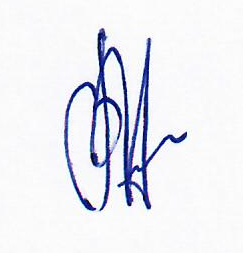 Председатель территориальной комиссии                                         В.Г.Михалев